                              ROTEIROSECRETARIA MUNICIPAL DE EDUCAÇÃO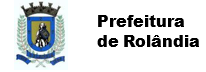 EDUCAÇÃO INFANTIL – ROTEIROATIVIDADES COMPLEMENTARES DE ESTUDO – COVID 19ROTEIRO DE ATIVIDADES COMPLEMENTARES DE ESTUDO – COVID 19CMEI  CMEI PROFESSOR DELERMO POPPIPROFESSOR:  AMANDA DE ASSIS TURMA: INFANTIL III CRIANÇAS BEM PEQUENAS (3 ANOS)PERÍODO DE REALIZAÇÃO: 15/06 A 26/06RELEMBRANDO…SECRETARIA MUNICIPAL DE EDUCAÇÃOEDUCAÇÃO INFANTIL – ROTEIROATIVIDADES COMPLEMENTARES DE ESTUDO – COVID 19ROTEIRO DE ATIVIDADES COMPLEMENTARES DE ESTUDO – COVID 19CMEI PROFESSOR DELERMO POPPIPROFESSOR: AMANDA DA SILVA DE ASSIS TURMA: INFANTIL III CRIANÇAS BEM PEQUENAS (3 ANOS)                        PERÍODO DE REALIZAÇÃO: 15 A 19 DE JUNHO VÍDEO OU ÁUDIO DOPROFESSORTODAS AS VEZES QUE O PROFESSOR ENCAMINHAR ATIVIDADES PARA OS FAMILIARES, INICIAR COM SAUDAÇÕES, PARA ACOLHIMENTO DOS PAIS E DAS CRIANÇAS.O QUE VOCÊ VAIESTUDAR:SABERES E CONHECIMENTOS:Convívio e interação social. Comunicação verbal e expressão de sentimentos. Oralidade e escuta. Identificação e nomeação de elementos.Linguagem oral.Gêneros  e suportes de textos. Organização, comparação, classificação, sequenciação e ordenação de diferentes objetos.Noções espaciais de orientação, direção, proximidade, lateralidade, exterior e interior, lugar e distância.Suporte materiais, instrumentos e técnicas das Artes Visuais e seus usos.Elementos da linguagem visual: texturas, cores, superfícies, volumes, espaços, formas etc.Propriedades dos objetos: formas tridimensionalidadeClassificação O corpo e seus movimentos. Esquema corporal.Dança. Imitação como forma de expressão. Motricidade: equilíbrio, destreza e postura corporalPARA QUEVAMOSESTUDARESSESCONTEÚDOS?CAMPO DE EXPERIÊNCIA: O EU O OUTRO E NÓS: EI02EO02) Demonstrar imagem positiva de si e confiança em sua capacidade para enfrentar dificuldades e desafios.Reconhecer sua imagem corporal no espelho ou em fotos.Brincar com seu corpo por meio de gestos e movimentos.Perceber características e possibilidades corporais na conquista de objetivos simples.(EI02EO03) Compartilhar os objetos e os espaços com crianças da mesma faixa etária e adultos.Compartilhar brinquedos em suas atividades de exploração, investigações ou de faz de conta.Participar de situações de interações e brincadeiras agindo de forma solidária e colaborativaCompartilhar objetos e espaços com crianças e adultos manifestando curiosidade e autonomia.(EI02EO04) Comunicar-se com os colegas e os adultos, buscando compreendê-los e fazendo-se compreender.Expressar e nomear sensações, sentimentos, desejos e ideias que vivência e observa no outro por meio de diferentes linguagens.Expressar suas ideias, sentimentos e emoções por meio da dança, da música ou da arte.Construir, vivenciar e respeitar normas e combinados de convívio social em brincadeiras e jogos e na organização e utilização de espaços da instituição.CAMPO DE EXPERIÊNCIA: CORPO, GESTOS E MOVIMENTOS(EI02CG03) Explorar formas de deslocamento no espaço (pular, saltar, dançar), combinando movimentos e seguindo orientações. ● Explorar o espaço ao seu redor fazendo movimentos como: correr, lançar, galopar, pendurar-se, pular, saltar, rolar, arremessar, engatinhar e dançar livremente ou de acordo com comandos dados em brincadeiras e jogos. ● Deslocar-se em ambientes livres ou passando por obstáculos que permitam pular, engatinhar, correr, levantar, subir, descer, dentre outras possibilidades. ● Deslocar-se de diferentes modos: andando de frente, de costas, correndo, agachando, rolando, saltando, rastejando e etc.  ● Deslocar-se de acordo com ritmos musicais: rápido ou lento. ● Dançar, executando movimentos variados. ● Vivenciar jogos de imitação e mímica. ● Vivenciar brincadeiras e jogos corporais como, roda, amarelinha e outros. CAMPO DE EXPERIÊNCIA: TRAÇOS, SONS, CORES E FORMAS(EI02TS02) Utilizar materiais variados com possibilidades de manipulação (argila, massa de modelar), explorando cores, texturas, superfícies, planos, formas e volumes ao criar objetos tridimensionais.● Manipular diversos materiais das Artes Visuais e plásticas explorando os cinco sentidos. ● Manipular materiais de diferentes texturas: lisas, ásperas, macias e outras. ● Observar e manipular objetos e identificar características variadas como: cor, textura, tamanho, forma, odor, temperatura, utilidade, entre outros classificando-os. ● Explorar formas variadas dos objetos para perceber as características das mesmas.  ● Experimentar possibilidades de representação visual tridimensional, utilizando materiais diversos: caixas, embalagens, tecidos, tampinhas, massa de modelar, argila e outros. ● Criar produtos com massa de modelar ou argila a partir de seu próprio repertório, explorando diferentes elementos, como: forma, volume, textura etc. ● Explorar e aprofundar suas descobertas em relação a procedimentos necessários para modelar e suas diferentes possibilidades de manuseio a partir de sua intencionalidade. ● Experimentar e explorar superfícies tridimensionais com texturas diversas: pedrinhas, sementes, algodão, argila e outros. ● Manipular jogos de encaixe e de construção, explorando cores, formas e texturas, planos e volumes. CAMPO DE EXPERIÊNCIA: ESCUTA, FALA, PENSAMENTO E IMAGINAÇÃO.(EI02EF04) Formular e responder perguntas sobre fatos da história narrada, identificando cenários, personagens e principais acontecimentos. ● Identificar características dos personagens das histórias para incrementar cenários e adereços em suas brincadeiras de faz de conta ● Brincar de imitar personagens das histórias ouvidas. ● Ordenar partes do texto segundo a sequência da história apoiado por ilustrações.● Responder a questionamentos sobre as histórias narradas.Manusear e explorar diferentes portadores textuais como: livros, revistas, jornais, cartazes, listas telefônicas, cadernos de receitas, bulas e outros.CAMPO DE EXPERIÊNCIA: ESPAÇO, TEMPOS, QUANTIDADES, RELAÇÕES E TRANSFORMAÇÕES:(EI02ET02) Observar, relatar e descrever incidentes do cotidiano e fenômenos naturais (luz solar, vento, chuva etc.).● Fazer observações e descobrir diferentes elementos e fenômenos da natureza, como: luz solar, chuva, vento, dunas, lagoas, entre outros. ● Fazer observações e descobrir diferentes elementos e fenômenos da natureza, como: luz solar, chuva, vento, dunas, lagoas, entre outros. ● Explorar os quatro elementos: terra, fogo, ar e água, de várias formas. (EI02ET04) Identificar relações espaciais (dentro e fora, em cima, embaixo, acima, abaixo, entre e do lado) e temporais (antes, durante e depois).Conhecer os diferentes espaços da escola por meio de explorações que promovam a identificação de relações espaciais.Explorar o espaço escolar e do entorno, identificando a localização de seus elementos.Realizar circuitos subindo, descendo, andando para frente e para trás, dentre outros.Encontrar objetos ou brinquedos desejados nas situações de brincadeiras ou a partir de orientações do(a) professor(a) sobre a sua localização.Compreender e realizar comandos: dentro, fora, em cima, embaixo, ao lado, à frente, atrás, etc., identificando essas posições no espaço.COMO VAMOSESTUDAR OSCONTEÚDOS?OBS: PROFESSOR ESTE ESPAÇO FOI DESTINADO PARA A REALIZAÇÃO DO SEU PLANEJAMENTO (ATIVIDADES) QUE SERÃO ENCAMINHADAS PARA OS PAIS. LEMBRANDO QUE AS MESMAS DEVEM SER CLARAS, SIMPLES E DE FÁCIL ENTENDIMENTO. VALE MENCIONAR QUE AS MÚSICAS DEVEM SER ENCAMINHADAS, INDEPENDENTE DAS ATIVIDADES ELABORADAS PARA O DIA.SEGUNDATERÇAQUARTAQUINTASEXTAATIVIDADES DEJOGOS EBRINCADEIRASHIST. DE LITERATURA INFANTIL ATIVIDADE IMPRESSAATIVIDADES DEJOGOS EBRINCADEIRASHIST. DE LITERATURA INFANTIL ATIVIDADE IMPRESSAATIVIDADES DEJOGOS EBRINCADEIRASSEGUNDA-FEIRA – DIA 15 /06 /2020ATIVIDADE: Musicalização – Elefantinho colorido                 ATIVIDADE:   Encontre os objetos nas cores que o elefante colorido pedir.      SEGUNDA-FEIRA – DIA 15 /06 /2020ATIVIDADE: Musicalização – Elefantinho colorido                 ATIVIDADE:   Encontre os objetos nas cores que o elefante colorido pedir.      O QUE VOCÊ VAIESTUDAR:SABERES E CONHECIMENTOS: Organização, comparação, classificação, sequenciação e ordenação de diferentes objetos.  Elementos da linguagem visual: texturas, cores, superfícies, volumes, espaços, formas etc.PARA QUEVAMOSESTUDARESSESCONTEÚDOS?CAMPO DE EXPERIÊNCIA: TRAÇOS, SONS, CORES E FORMAS● Observar e manipular objetos e identificar características variadas como: cor, textura, tamanho, forma, odor, temperatura, utilidade, entre outros classificando-os. CAMPO DE EXPERIÊNCIA: ESPAÇO, TEMPOS, QUANTIDADES, RELAÇÕES E TRANSFORMAÇÕES:Encontrar objetos ou brinquedos desejados nas situações de brincadeiras ou a partir de orientações do(a) professor(a) sobre a sua localização.COMO VAMOSESTUDAR OSCONTEÚDOS?Para essa atividade as crianças deverão assistir o vídeo que a professora vai postar no grupo e o familiar que estiver acompanhando a brincadeira  deverá ajudar a criança a encontrar os objetos nas cores que o elefante colorido pedir. TERÇA-FEIRA DIA 16/06/2020ATIVIDADE:   Cantando com a MARIANA os números ATIVIDADE:   Caça números                   TERÇA-FEIRA DIA 16/06/2020ATIVIDADE:   Cantando com a MARIANA os números ATIVIDADE:   Caça números                   O QUE VOCÊ VAIESTUDAR:SABERES E CONHECIMENTOS:O corpo e seus movimentos. DançaEsquema corporal.PARA QUEVAMOSESTUDARESSESCONTEÚDOS?CAMPO DE EXPERIÊNCIA: O EU O OUTRO E NÓS:Brincar com seu corpo por meio de gestos e movimentos.CAMPO DE EXPERIÊNCIA: ESCUTA, FALA, PENSAMENTO E IMAGINAÇÃO.Brincar de imitar personagens das histórias ouvidas.COMO VAMOSESTUDAR OSCONTEÚDOS?Para essa atividade será postado no grupo o vídeo da música Mariana e as crianças irão cantar e dançar. Após a música as crianças poderão brincar de caçar números pela casa e o familiar que estiver ajudando a criança deverá orientar e ajudar a identificar qual o número encontrado.QUARTA-FEIRA DIA 17/06/2020ATIVIDADE: Jogo da memória de meia QUARTA-FEIRA DIA 17/06/2020ATIVIDADE: Jogo da memória de meia O QUE VOCÊ VAIESTUDAR:SABERES E CONHECIMENTOS:Organização, comparação, classificação, sequenciação e ordenação de diferentes objetos.Classificação PARA QUEVAMOSESTUDARESSESCONTEÚDOS?CAMPO DE EXPERIÊNCIA: TRAÇOS, SONS, CORES E FORMASExplorar formas variadas dos objetos para perceber as características das mesmas.  CAMPO DE EXPERIÊNCIA: O EU O OUTRO E NÓS:Construir, vivenciar e respeitar normas e combinados de convívio social em brincadeiras e jogos e na organização e utilização de espaços da instituição.COMO VAMOSESTUDAR OSCONTEÚDOS?Para essa atividade vocês irão precisar de alguns pares de meia e pedir para a criança encontra o par de cada uma como um jogo da memória, pode ser meias de adulto e infantil de cores e modelos variados para que assim ela perceba a diferença de tamanhos e modelos.                               QUINTA-FEIRA DIA 18/06/2020ATIVIDADE:  Jogo com caixa de sapato                                QUINTA-FEIRA DIA 18/06/2020ATIVIDADE:  Jogo com caixa de sapato O QUE VOCÊ VAIESTUDAR:SABERES E CONHECIMENTOS:Organização, comparação, classificação, sequenciação e ordenação de diferentes objetos.Classificação PARA QUEVAMOSESTUDARESSESCONTEÚDOS?CAMPO DE EXPERIÊNCIA: TRAÇOS, SONS, CORES E FORMASExperimentar possibilidades de representação visual tridimensional, utilizando materiais diversos: caixas, embalagens, tecidos, tampinhas, massa de modelar, argila e outros.CAMPO DE EXPERIÊNCIA: O EU O OUTRO E NÓS:Construir, vivenciar e respeitar normas e combinados de convívio social em brincadeiras e jogos e na organização e utilização de espaços da instituição.COMO VAMOSESTUDAR OSCONTEÚDOS?Para essa atividade vocês irão precisar de uma caixa e de uma bolinha e o familiar que  acompanhar a atividade precisará  cortar um círculo para que passe a bolinha. A criança brincando deve levar a bolinha até o buraco.                                    SEXTA-FEIRA DIA 19/06/2020ATIVIDADE:  Brincadeira da minhoca                                     SEXTA-FEIRA DIA 19/06/2020ATIVIDADE:  Brincadeira da minhoca O QUE VOCÊ VAIESTUDAR:SABERES E CONHECIMENTOS:Suporte materiais, instrumentos e técnicas das Artes Visuais e seus uso.O corpo e seus movimentos. PARA QUEVAMOSESTUDARESSESCONTEÚDOS?CAMPO DE EXPERIÊNCIA: TRAÇOS, SONS, CORES E FORMAS\Explorar formas variadas dos objetos para perceber as características das mesmas.  CAMPO DE EXPERIÊNCIA: O EU O OUTRO E NÓS:Construir, vivenciar e respeitar normas e combinados de convívio social em brincadeiras e jogos e na organização e utilização de espaços da instituição.COMO VAMOSESTUDAR OSCONTEÚDOS?Para essa atividade vocês irão precisar  assistir o vídeo que a professora vai postar no grupo explicando passo a passo como fazer a minhoca de papel e com o canudo a criança vai brincar de assoprar e a minhoca.